Warszawa, dnia 19.05.2022 roznaczenie sprawy  MELBDZ.261.28.2022Dotyczy postępowania prowadzonego pn.: Dostawa systemu nawigacji inercyjnej IMU- urządzenie referencyjne do układu pomiarowego opracowanego w ramach projektu SZAFIR-03-B-018-01-2021 dla Instytutu Techniki Lotniczej Mechaniki Stosowanej Wydziału Mechanicznego Energetyki i Lotnictwa Politechniki WarszawskiejINFORMACJA O KWOCIE PRZEZNACZONEJ NA SFINANSOWANIE ZAMÓWIENIAZgodnie z art. 222 ust 4 Zamawiający informuje, że kwota jaką zamierza przeznaczyć na realizację zamówienia wynosi: 160.000,00 PLN netto.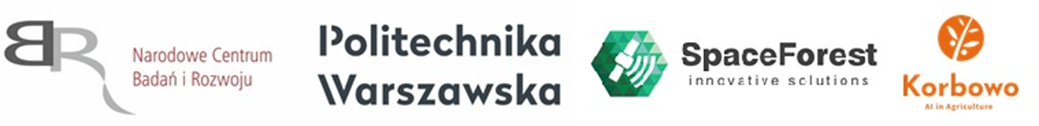 